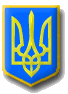 ЛИТОВЕЗЬКА    СІЛЬСЬКА РАДАВОЛИНСЬКА ОБЛАСТЬ, ІВАНИЧІВСЬКИЙ     РАЙОНСьомого скликанняР І Ш Е Н Н ЯВід 16 жовтня 2020 року                с.Литовеж                                      № 41/1Про затвердження порядку денногоСорок першої сесії  сільської ради    Відповідно до п.14 ст.46 Закону України  «Про місцеве самоврядування в Україні», Литовезька сільська рада ВИРІШИЛА:   Затвердити для розгляду сорок першої  сесії сільської ради сьомого скликання такий     Порядок денний:1.Про затвердження порядку денного сорок першої  сесії сільської ради сьомого скликання.Доповідач: І.І.Іванчук – сільський голова.2. Про затвердження звіту про виконання  бюджету Литовезької сільської ради за 9 місяців 2020 року.Доповідач: А.А.Яковинець – начальник відділу фінансів.3. Про внесення змін в рішення №33/2 від 20 грудня 2019 року «Про  бюджет  об’єднаної територіальної  громади на  2020 рік Литовезької сільської ради».Доповідач: А.А.Яковинець – начальник відділу фінансів.4. Про надання міжбюджетних трансфертів з сільського бюджету Литовезької сільської ради.Доповідач: А.А.Яковинець – начальник відділу фінансів.5. Про створення фінансового відділу  Литовезької сільської ради, затвердження Положення про фінансовий відділ та вжиття заходів щодо його державної реєстрації.Доповідач: А.А.Яковинець – начальник відділу фінансів.6. Про  організацію     харчування    у   загальноосвітніх   закладах    громади  у  І семестрі 2020-2021 н.р.Доповідач: Р.А.Шушняк  - головний спеціаліст гуманітарного відділу.Доповідач: Б.Є.Кирпичов – начальник відділу земельних відносин, комунальної власності, містобудування, архітектури, соціально-економічного розвитку та інвестицій.7. Про внесення змін до рішення сільської ради  від 11 грудня 2019 року №32/4 «Про встановлення батьківської плати за харчування дітей у ЗДО «Сонечко» с. Литовеж, ЗДО «Метелик» с. Мовники  та ЗДО «Пізнайко» с. Заставне на 2020 рік ».Доповідач: Р.А.Шушняк  - головний спеціаліст гуманітарного відділу.8. Про внесення змін до  штатного розпису ЗДО «Сонечко.Доповідач: Р.А.Шушняк  - головний спеціаліст гуманітарного відділу.9. Заходи щодо безпечного посіву протруєного пестицидами  насіння на території Литовезької сільської ради. Доповідач: Б.Є.Кирпичов – начальник відділу земельних відносин, комунальної власності, містобудування, архітектури, соціально-економічного розвитку та інвестицій.10. Про погодження щодо надання  дозволу на розробку документаційіз землеустрою щодо відведення земельних ділянок за межами населених пунктів.Доповідач: Б.Є.Кирпичов – начальник відділу земельних відносин, комунальної власності, містобудування, архітектури, соціально-економічного розвитку та інвестицій.11. Про надання дозволу на розроблення  детального плану території земельної ділянки для будівництва та    обслуговування будівель громадських та релігійних  організацій в с. Біличі Іваничівського району Волинської області в межах населеного пункту  релігійній організації «Свято-Михайлівська релігійна громада Православної Церкви України села Біличі Іваничівського району Волинської  області» по вул.Молодіжна, с.Біличі.Доповідач: Б.Є.Кирпичов – начальник відділу земельних відносин, комунальної власності, містобудування, архітектури, соціально-економічного розвитку та інвестицій.12. Про надання дозволу на розроблення  детального плану території земельної ділянки для будівництва та    обслуговування будівель торгівлі села Литовеж Іваничівського району Волинської  області» по вул.Л.Українки, с.Литовеж.Доповідач: Б.Є.Кирпичов – начальник відділу земельних відносин, комунальної власності, містобудування, архітектури, соціально-економічного розвитку та інвестицій.13. Про затвердження технічної документації із землеустрою щодо встановлення (відновлення) меж земельної ділянки в натурі (на місцевості)гр. Шницеру В.В. для будівництва та  обслуговування житлового будинку, господарських будівель і споруд в межах с.Заставне.Доповідач: Б.Є.Кирпичов – начальник відділу земельних відносин, комунальної власності, містобудування, архітектури, соціально-економічного розвитку та інвестицій.14. Про затвердження технічної документації із землеустрою щодо встановлення (відновлення) меж земельної ділянки в натурі (на місцевості)гр. Столяр Г.В. для будівництва та  обслуговування житлового будинку, господарських будівель і споруд в межах с.Литовеж.Доповідач: Б.Є.Кирпичов – начальник відділу земельних відносин, комунальної власності, містобудування, архітектури, соціально-економічного розвитку та інвестицій.15. Про затвердження технічної документації із землеустрою щодо встановлення (відновлення) меж земельної ділянки в натурі (на місцевості)гр. Силці А.А. для будівництва та  обслуговування житлового будинку, господарських будівель і споруд в межах с.Заболотці.Доповідач: Б.Є.Кирпичов – начальник відділу земельних відносин, комунальної власності, містобудування, архітектури, соціально-економічного розвитку та інвестицій.16. Про затвердження технічної документації із землеустрою щодо встановлення   (відновлення) меж    земельної ділянки в натурі   (на місцевості)гр. Роот Л.В.  для   будівництва   та    обслуговування   житлового   будинку, господарських будівель і споруд в межах с.Заболотці.Доповідач: Б.Є.Кирпичов – начальник відділу земельних відносин, комунальної власності, містобудування, архітектури, соціально-економічного розвитку та інвестицій.17. Про затвердження технічної документації із землеустрою щодо встановлення   (відновлення) меж   земельної ділянки в натурі (на місцевості)гр. Новосад С.В. для будівництва та  обслуговування житлового будинку, господарських будівель і споруд в межах с.Литовеж.Доповідач: Б.Є.Кирпичов – начальник відділу земельних відносин, комунальної власності, містобудування, архітектури, соціально-економічного розвитку та інвестицій.18. Про затвердження технічної документації із землеустрою щодо встановлення меж  земельної ділянки в натурі (на місцевості) гр. Мацюк А.А. для ведення особистого селянського господарства за межами с.Литовеж.Доповідач: Б.Є.Кирпичов – начальник відділу земельних відносин, комунальної власності, містобудування, архітектури, соціально-економічного розвитку та інвестицій.19. Про затвердження технічної документації із землеустрою щодо встановлення меж  земельної ділянки в натурі (на місцевості) гр. Максимук О.В. для ведення особистого селянського господарства за межами с.Заболотці.Доповідач: Б.Є.Кирпичов – начальник відділу земельних відносин, комунальної власності, містобудування, архітектури, соціально-економічного розвитку та інвестицій.20. Про затвердження технічної документації із землеустрою щодо встановлення меж  земельної ділянки в натурі (на місцевості) гр.Козлюк М.М. гр.Козлюк О.Л., Цивінська І.О. в межах с.Заболотці.Доповідач: Б.Є.Кирпичов – начальник відділу земельних відносин, комунальної власності, містобудування, архітектури, соціально-економічного розвитку та інвестицій.21. Про затвердження технічної документації із землеустрою щодо встановлення (відновлення) меж  земельної   ділянки в   натурі   (на місцевості)гр. Журавлю С.Г.  для     будівництва та    обслуговування житлового будинку, господарських будівель і споруд в межах с.Кречів.Доповідач: Б.Є.Кирпичов – начальник відділу земельних відносин, комунальної власності, містобудування, архітектури, соціально-економічного розвитку та інвестицій.22. Про затвердження технічної документації із землеустрою щодо встановлення (відновлення)   меж   земельної ділянки в натурі (на місцевості)гр. Грушківському В.М. для будівництва та  обслуговування житлового будинку,  господарських будівель і споруд в межах с.Біличі.Доповідач: Б.Є.Кирпичов – начальник відділу земельних відносин, комунальної власності, містобудування, архітектури, соціально-економічного розвитку та інвестицій.23. Про затвердження технічної документації із землеустрою щодо встановлення (відновлення) меж  земельної ділянки в натурі (на місцевості)гр. Гайдукова О.І. для будівництва та  обслуговування житлового будинку, господарських будівель і споруд в межах с. Біличі.Доповідач: Б.Є.Кирпичов – начальник відділу земельних відносин, комунальної власності, містобудування, архітектури, соціально-економічного розвитку та інвестицій.24. Про затвердження технічної документації із землеустрою щодо встановлення (відновлення) меж  земельної ділянки в натурі (на місцевості) гр. Шницеру В.В. в межах с.Заставне.Доповідач: Б.Є.Кирпичов – начальник відділу земельних відносин, комунальної власності, містобудування, архітектури, соціально-економічного розвитку та інвестицій.25. Про затвердження технічної документації із землеустрою щодо встановлення (відновлення)  меж земельної ділянки в натурі (на місцевості) гр. Столяр Г.В. в межах с.Литовеж.Доповідач: Б.Є.Кирпичов – начальник відділу земельних відносин, комунальної власності, містобудування, архітектури, соціально-економічного розвитку та інвестицій.26. Про затвердження технічної документації із землеустрою щодо встановлення (відновлення)  меж земельної ділянки в натурі (на місцевості) гр. Столяр Г.В. в межах с.Литовеж.Доповідач: Б.Є.Кирпичов – начальник відділу земельних відносин, комунальної власності, містобудування, архітектури, соціально-економічного розвитку та інвестицій.27. Про затвердження технічної документації із землеустрою щодо встановлення (відновлення)  меж земельної ділянки в натурі (на місцевості) гр. Столяр Г.В. в межах с.Литовеж.Доповідач: Б.Є.Кирпичов – начальник відділу земельних відносин, комунальної власності, містобудування, архітектури, соціально-економічного розвитку та інвестицій.28. Про затвердження технічної документації із землеустрою щодо встановлення (відновлення)  меж земельної ділянки в натурі (на місцевості) гр. Столяр Г.В. в межах с.Литовеж.Доповідач: Б.Є.Кирпичов – начальник відділу земельних відносин, комунальної власності, містобудування, архітектури, соціально-економічного розвитку та інвестицій.29. Про затвердження технічної документації із землеустрою щодо встановлення (відновлення) меж  земельної ділянки в натурі (на місцевості) гр. Роот Л.В. в межах  с. Заболотці.Доповідач: Б.Є.Кирпичов – начальник відділу земельних відносин, комунальної власності, містобудування, архітектури, соціально-економічного розвитку та інвестицій.30. Про затвердження технічної документації із землеустрою щодо встановлення (відновлення) меж  земельної ділянки в натурі (на місцевості) гр. Маркову О.С. в межах  с. Мовники.Доповідач: Б.Є.Кирпичов – начальник відділу земельних відносин, комунальної власності, містобудування, архітектури, соціально-економічного розвитку та інвестицій.31. Про затвердження технічної документації із землеустрою щодо встановлення (відновлення) меж  земельної ділянки в натурі (на місцевості) гр. Маркову О.С. в межах  с. Мовники.Доповідач: Б.Є.Кирпичов – начальник відділу земельних відносин, комунальної власності, містобудування, архітектури, соціально-економічного розвитку та інвестицій.32 Про затвердження технічної документації із землеустрою щодо встановлення (відновлення) меж  земельної ділянки в натурі (на місцевості) гр. Клину Л.Б. за межами  с. Заболотці.Доповідач: Б.Є.Кирпичов – начальник відділу земельних відносин, комунальної власності, містобудування, архітектури, соціально-економічного розвитку та інвестицій.33. Про затвердження проекту землеустрою щодо відведення  земельної ділянки у власність гр.Юзві С.С. за межами  с. Заболотці.Доповідач: Б.Є.Кирпичов – начальник відділу земельних відносин, комунальної власності, містобудування, архітектури, соціально-економічного розвитку та інвестицій.34. Про затвердження проекту землеустрою  щодо відведення  земельної ділянки у власність гр.Сологубу А.А. за межами  с.Заболотці.Доповідач: Б.Є.Кирпичов – начальник відділу земельних відносин, комунальної власності, містобудування, архітектури, соціально-економічного розвитку та інвестицій.35. Про затвердження проекту землеустрою  щодо відведення  земельної ділянки у  власність гр.Сазанову Р.І. за межами  с.Заболотці.Доповідач: Б.Є.Кирпичов – начальник відділу земельних відносин, комунальної власності, містобудування, архітектури, соціально-економічного розвитку та інвестицій.36. Про затвердження проекту землеустрою щодо відведення  земельної ділянки у власність гр.Процику В.Є. в межах  с. Заболотці.Доповідач: Б.Є.Кирпичов – начальник відділу земельних відносин, комунальної власності, містобудування, архітектури, соціально-економічного розвитку та інвестицій.37. Про затвердження проекту землеустрою щодо відведення  земельної ділянки у власність гр.Кохан С.В. за межами  с. Заболотці.Доповідач: Б.Є.Кирпичов – начальник відділу земельних відносин, комунальної власності, містобудування, архітектури, соціально-економічного розвитку та інвестицій.38. Про затвердження проекту землеустрою щодо відведення  земельної ділянки у власність гр.Василевській М.В. за межами  с.Заболотці.Доповідач: Б.Є.Кирпичов – начальник відділу земельних відносин, комунальної власності, містобудування, архітектури, соціально-економічного розвитку та інвестицій.39. Про  затвердження   проекту  землеустрою   щодо   відведення    земельноїділянки  у  власність гр.  Андрощук С.В. за межами  с.Литовеж.Доповідач: Б.Є.Кирпичов – начальник відділу земельних відносин, комунальної власності, містобудування, архітектури, соціально-економічного розвитку та інвестицій.40. Про затвердження проекту землеустрою щодо відведення  земельної ділянки у власність гр. Хахулі В.Б. за межами  с. ЗаставнеДоповідач: Б.Є.Кирпичов – начальник відділу земельних відносин, комунальної власності, містобудування, архітектури, соціально-економічного розвитку та інвестицій.41. Про затвердження проекту  землеустрою щодо відведення  земельної ділянки у власність гр. Силці О.Б. за межами  с. Заставне.Доповідач: Б.Є.Кирпичов – начальник відділу земельних відносин, комунальної власності, містобудування, архітектури, соціально-економічного розвитку та інвестицій.42. Про затвердження проекту землеустрою щодо відведення  земельної ділянки у власність гр. Пашко О.О. за межами  с. Литовеж.Доповідач: Б.Є.Кирпичов – начальник відділу земельних відносин, комунальної власності, містобудування, архітектури, соціально-економічного розвитку та інвестицій.43. Про затвердження проекту землеустрою щодо відведення  земельної ділянки у власність гр. Новосад С.В. в межах  с. Литовеж.Доповідач: Б.Є.Кирпичов – начальник відділу земельних відносин, комунальної власності, містобудування, архітектури, соціально-економічного розвитку та інвестицій.44. Про затвердження проекту землеустрою щодо відведення  земельної ділянки у власність гр. Малюху В.А. в межах  с. Литовеж.Доповідач: Б.Є.Кирпичов – начальник відділу земельних відносин, комунальної власності, містобудування, архітектури, соціально-економічного розвитку та інвестицій.45. Про затвердження проекту землеустрою щодо відведення  земельної ділянки у власність гр. Васильків Г.Р для будівництва та  обслуговування житлового будинку,  господарських будівель і споруд в межах  с. Литовеж.Доповідач: Б.Є.Кирпичов – начальник відділу земельних відносин, комунальної власності, містобудування, архітектури, соціально-економічного розвитку та інвестицій.46. Про відновлення меж земельної ділянки  в натурі (на місцевості).Доповідач: Б.Є.Кирпичов – начальник відділу земельних відносин, комунальної власності, містобудування, архітектури, соціально-економічного розвитку та інвестицій.47. Про відновлення меж земельної ділянки  в натурі (на місцевості).Доповідач: Б.Є.Кирпичов – начальник відділу земельних відносин, комунальної власності, містобудування, архітектури, соціально-економічного розвитку та інвестицій.48. Про вилучення земельної  ділянки гр. Козлюка О.Л.Доповідач: Б.Є.Кирпичов – начальник відділу земельних відносин, комунальної власності, містобудування, архітектури, соціально-економічного розвитку та інвестицій.49. Про скасування рішення  сільської ради.Доповідач: Б.Є.Кирпичов – начальник відділу земельних відносин, комунальної власності, містобудування, архітектури, соціально-економічного розвитку та інвестицій.50. Про  передачу   у   власність  гр.     Савкіній І.Є. 	земельну ділянку для будівництва та обслуговування житлового будинку,  господарських будівель і споруд в межах с.Литовеж.Доповідач: Б.Є.Кирпичов – начальник відділу земельних відносин, комунальної власності, містобудування, архітектури, соціально-економічного розвитку та інвестицій.51. Про передачу у власність гр. Глушнюку Ю.О. 	 земельну ділянку для будівництва та  обслуговування житлового будинку, господарських будівель і споруд в межах с.Литовеж.Доповідач: Б.Є.Кирпичов – начальник відділу земельних відносин, комунальної власності, містобудування, архітектури, соціально-економічного розвитку та інвестицій.52. Про надання дозволу на виготовлення проекту із землеустрою щодо відведення земельної ділянки в оренду для  городництва  за межами с.Заболотці  гр.Чугаю В.І.Доповідач: Б.Є.Кирпичов – начальник відділу земельних відносин, комунальної власності, містобудування, архітектури, соціально-економічного розвитку та інвестицій.53. Про надання дозволу на виготовлення  проекту із землеустрою щодо відведення  земельної ділянки в оренду для  городництва за межами с.Заболотці, гр.Чернецькому А.А.Доповідач: Б.Є.Кирпичов – начальник відділу земельних відносин, комунальної власності, містобудування, архітектури, соціально-економічного розвитку та інвестицій.54. Про надання дозволу на виготовлення  проекту із землеустрою щодо відведення  земельної ділянки в оренду для  городництва  за межами с.Заболотці  гр.Сарабуні А.І.Доповідач: Б.Є.Кирпичов – начальник відділу земельних відносин, комунальної власності, містобудування, архітектури, соціально-економічного розвитку та інвестицій.55. Про надання дозволу на розробку проекту землеустрою щодо відведенняземельної ділянки у власність гр. Чугай Т.І. в межах с.Заболотці.Доповідач: Б.Є.Кирпичов – начальник відділу земельних відносин, комунальної власності, містобудування, архітектури, соціально-економічного розвитку та інвестицій.56. Про надання дозволу на розробку проекту землеустрою щодо відведенняземельної ділянки у власність гр. Чугай В.І. в межах с.Заболотці.Доповідач: Б.Є.Кирпичов – начальник відділу земельних відносин, комунальної власності, містобудування, архітектури, соціально-економічного розвитку та інвестицій.57.  Про надання дозволу на розробку проекту землеустрою щодо відведенняземельної ділянки у власність гр. Чернецькому А.А. в межах с.Заболотці.Доповідач: Б.Є.Кирпичов – начальник відділу земельних відносин, комунальної власності, містобудування, архітектури, соціально-економічного розвитку та інвестицій.58. Про надання дозволу на розробку проекту землеустрою щодо відведенняземельної ділянки у власність гр. Ципі Н.В. в межах с.Заболотці.Доповідач: Б.Є.Кирпичов – начальник відділу земельних відносин, комунальної власності, містобудування, архітектури, соціально-економічного розвитку та інвестицій.59. Про надання дозволу на розробку проекту землеустрою щодо відведенняземельної ділянки у власність гр. Цип’ящуку П.В. в межах с.Литовеж.Доповідач: Б.Є.Кирпичов – начальник відділу земельних відносин, комунальної власності, містобудування, архітектури, соціально-економічного розвитку та інвестицій.60. Про надання дозволу на розробку проекту землеустрою щодо відведенняземельної ділянки  гр. Хахулі Б.М. за межами с.Заставне.Доповідач: Б.Є.Кирпичов – начальник відділу земельних відносин, комунальної власності, містобудування, архітектури, соціально-економічного розвитку та інвестицій.61. Про надання дозволу на розробку проекту землеустрою щодо відведенняземельної ділянки  гр. Хахулі Б.М. в межах с.Заставне.Доповідач: Б.Є.Кирпичов – начальник відділу земельних відносин, комунальної власності, містобудування, архітектури, соціально-економічного розвитку та інвестицій.62. Про надання дозволу на розробку проекту землеустрою щодо відведенняземельної ділянки у власність гр. Торчилі К.А. в межах с.Заставне.Доповідач: Б.Є.Кирпичов – начальник відділу земельних відносин, комунальної власності, містобудування, архітектури, соціально-економічного розвитку та інвестицій.63. Про затвердження технічної документації із землеустрою щодо встановлення (відновлення) меж земельної ділянки в натурі (на місцевості) гр. Царику П.В. в межах с.Заставне.Про надання дозволу на розробку проекту землеустрою щодо відведенняземельної ділянки у власність гр. Силці В.В. за межами с.Заболотці.Доповідач: Б.Є.Кирпичов – начальник відділу земельних відносин, комунальної власності, містобудування, архітектури, соціально-економічного розвитку та інвестицій.64. Про надання дозволу на розробку проекту землеустрою щодо відведенняземельної ділянки у власність гр. Силці В.А. за межами с.Заболотці.Доповідач: Б.Є.Кирпичов – начальник відділу земельних відносин, комунальної власності, містобудування, архітектури, соціально-економічного розвитку та інвестицій.65. Про надання дозволу на розробку проекту землеустрою щодо відведенняземельної ділянки у власність гр. Силці А.І. в межах с.Заставне.Доповідач: Б.Є.Кирпичов – начальник відділу земельних відносин, комунальної власності, містобудування, архітектури, соціально-економічного розвитку та інвестицій.66. Про надання дозволу на розробку проекту землеустрою щодо відведенняземельної ділянки у власність гр. Редьці О.Г. в межах с.Заставне.Доповідач: Б.Є.Кирпичов – начальник відділу земельних відносин, комунальної власності, містобудування, архітектури, соціально-економічного розвитку та інвестицій.67. Про надання дозволу на розробку проекту землеустрою щодо відведенняземельної ділянки у власність гр. Панасюк О.М. за межами с.Заболотці.Доповідач: Б.Є.Кирпичов – начальник відділу земельних відносин, комунальної власності, містобудування, архітектури, соціально-економічного розвитку та інвестицій.68. Про надання дозволу на розробку проекту землеустрою щодо відведенняземельної ділянки у власність гр. Панасюк О.В. за межами с.Заболотці.Доповідач: Б.Є.Кирпичов – начальник відділу земельних відносин, комунальної власності, містобудування, архітектури, соціально-економічного розвитку та інвестицій.69. Про надання дозволу на розробку проекту землеустрою щодо відведенняземельної ділянки у власність гр. Панасенко А.В. за межами с.Заболотці.Доповідач: Б.Є.Кирпичов – начальник відділу земельних відносин, комунальної власності, містобудування, архітектури, соціально-економічного розвитку та інвестицій.70. Про надання дозволу на розробку проекту землеустрою щодо відведенняземельної ділянки у власність гр. Онуфрієнку О.С. за межами с.Литовеж.Доповідач: Б.Є.Кирпичов – начальник відділу земельних відносин, комунальної власності, містобудування, архітектури, соціально-економічного розвитку та інвестицій.71. Про надання дозволу на розробку проекту землеустрою щодо відведенняземельної ділянки у власність гр. Онуфрієнко С.М. в межах с.Литовеж.Доповідач: Б.Є.Кирпичов – начальник відділу земельних відносин, комунальної власності, містобудування, архітектури, соціально-економічного розвитку та інвестицій.72. Про надання дозволу на розробку проекту землеустрою щодо відведенняземельної ділянки у власність гр. Мовчан А.М. за межами с.Литовеж.Доповідач: Б.Є.Кирпичов – начальник відділу земельних відносин, комунальної власності, містобудування, архітектури, соціально-економічного розвитку та інвестицій.73. Про надання дозволу на розробку проекту землеустрою щодо відведенняземельної ділянки у власність гр. Микитюку І.В. за межами с.Заболотці.Доповідач: Б.Є.Кирпичов – начальник відділу земельних відносин, комунальної власності, містобудування, архітектури, соціально-економічного розвитку та інвестицій.74. Про надання дозволу на розробку проекту землеустрою щодо відведенняземельної ділянки у власність гр. Микитюку В.О. за межами с.Заболотці.Доповідач: Б.Є.Кирпичов – начальник відділу земельних відносин, комунальної власності, містобудування, архітектури, соціально-економічного розвитку та інвестицій.75. Про надання дозволу на розробку проекту землеустрою щодо відведенняземельної ділянки у власність гр. Кульбіді І.С. за межами с.Литовеж.Доповідач: Б.Є.Кирпичов – начальник відділу земельних відносин, комунальної власності, містобудування, архітектури, соціально-економічного розвитку та інвестицій.76. Про надання дозволу на розробку проекту землеустрою щодо відведенняземельної ділянки у власність гр. Кузьмі О.М. в межах с.Біличі.Доповідач: Б.Є.Кирпичов – начальник відділу земельних відносин, комунальної власності, містобудування, архітектури, соціально-економічного розвитку та інвестицій.77. Про надання дозволу на розробку проекту землеустрою щодо відведенняземельної ділянки у власність гр. Крась Г.М. за межами с.Заболотці.Доповідач: Б.Є.Кирпичов – начальник відділу земельних відносин, комунальної власності, містобудування, архітектури, соціально-економічного розвитку та інвестицій.78. Про надання дозволу на розробку проекту землеустрою щодо відведенняземельної ділянки у власність гр. Конон А.В. в межах с.Заболотці.Доповідач: Б.Є.Кирпичов – начальник відділу земельних відносин, комунальної власності, містобудування, архітектури, соціально-економічного розвитку та інвестицій.79. Про надання дозволу на розробку проекту землеустрою щодо відведенняземельної ділянки у власність гр. Кіндратюк А.П. в межах с.Литовеж.Доповідач: Б.Є.Кирпичов – начальник відділу земельних відносин, комунальної власності, містобудування, архітектури, соціально-економічного розвитку та інвестицій.80. Про надання дозволу на розробку проекту землеустрою щодо відведенняземельної ділянки у власність гр. Киці О.О. в межах с.Біличі.Доповідач: Б.Є.Кирпичов – начальник відділу земельних відносин, комунальної власності, містобудування, архітектури, соціально-економічного розвитку та інвестицій.81. Про надання дозволу на розробку проекту землеустрою щодо відведенняземельної ділянки у власність гр. Качмару Б.М. за межами с.Литовеж.Доповідач: Б.Є.Кирпичов – начальник відділу земельних відносин, комунальної власності, містобудування, архітектури, соціально-економічного розвитку та інвестицій.82. Про надання дозволу на розробку проекту землеустрою щодо відведенняземельної ділянки у власність гр. Качмар К.М. за межами с.Литовеж.Доповідач: Б.Є.Кирпичов – начальник відділу земельних відносин, комунальної власності, містобудування, архітектури, соціально-економічного розвитку та інвестицій.83. Про надання дозволу на розробку проекту землеустрою щодо відведенняземельної ділянки у власність гр. Ільницькій О.М. за межами с.Литовеж.Доповідач: Б.Є.Кирпичов – начальник відділу земельних відносин, комунальної власності, містобудування, архітектури, соціально-економічного розвитку та інвестицій.84. Про надання дозволу на розробку проекту землеустрою щодо відведенняземельної ділянки у власність гр. Зубені О.А. за межами с.Заболотці.Доповідач: Б.Є.Кирпичов – начальник відділу земельних відносин, комунальної власності, містобудування, архітектури, соціально-економічного розвитку та інвестицій.85. Про надання дозволу на розробку проекту землеустрою щодо відведенняземельної ділянки у власність гр. Зубені М.В. за межами с.Заболотці.Доповідач: Б.Є.Кирпичов – начальник відділу земельних відносин, комунальної власності, містобудування, архітектури, соціально-економічного розвитку та інвестицій.86. Про надання дозволу на розробку проекту землеустрою щодо відведенняземельної ділянки у власність гр. Демчук Т.В. в межах с.Литовеж.Доповідач: Б.Є.Кирпичов – начальник відділу земельних відносин, комунальної власності, містобудування, архітектури, соціально-економічного розвитку та інвестицій.87. Про надання дозволу на розробку проекту землеустрою щодо відведенняземельної ділянки у власність гр. Грушківській Н.Ф. в межах с.Біличі.Доповідач: Б.Є.Кирпичов – начальник відділу земельних відносин, комунальної власності, містобудування, архітектури, соціально-економічного розвитку та інвестицій.88. Про надання  дозволу на розробку  Проекту землеустрою щодо відведення земельної ділянки в оренду громадянці Гомон Ірині Олегівні  для сінокосіння та випасання худоби із земель комунальної  власності сільськогосподарського  призначення за межами  території с.Заставне.Доповідач: Б.Є.Кирпичов – начальник відділу земельних відносин, комунальної власності, містобудування, архітектури, соціально-економічного розвитку та інвестицій.89. Про надання дозволу на розробку проекту землеустрою щодо відведенняземельної ділянки у власність гр. Вітруку О.В. за межами с.Заболотці.Доповідач: Б.Є.Кирпичов – начальник відділу земельних відносин, комунальної власності, містобудування, архітектури, соціально-економічного розвитку та інвестицій.90. Про надання дозволу на розробку проекту землеустрою щодо відведенняземельної ділянки  гр. Бутчаку М.М. в межах с.Заставне.Доповідач: Б.Є.Кирпичов – начальник відділу земельних відносин, комунальної власності, містобудування, архітектури, соціально-економічного розвитку та інвестицій.91. Про надання дозволу на розробку проекту землеустрою щодо відведенняземельної ділянки у власність гр. Бакіці А.А. в межах с.Заболотці.Доповідач: Б.Є.Кирпичов – начальник відділу земельних відносин, комунальної власності, містобудування, архітектури, соціально-економічного розвитку та інвестицій.92. Про надання земельної ділянки в оренду для заготівлі кормів ван Війку Хрістіану в с.Біличі.Доповідач: Б.Є.Кирпичов – начальник відділу земельних відносин, комунальної власності, містобудування, архітектури, соціально-економічного розвитку та інвестицій.93. Про надання земельної ділянки в оренду для обслуговування приміщень гр. Конон С.В. с.Заболотці.Доповідач: Б.Є.Кирпичов – начальник відділу земельних відносин, комунальної власності, містобудування, архітектури, соціально-економічного розвитку та інвестицій.94. Про надання земельної ділянки в оренду для обслуговування приміщень гр.Клину А.Л. с.Заболотці.Доповідач: Б.Є.Кирпичов – начальник відділу земельних відносин, комунальної власності, містобудування, архітектури, соціально-економічного розвитку та інвестицій.95. Про надання земельної ділянки в оренду для обслуговування приміщень гр.Зюзі І.М. с.Заболотці.Доповідач: Б.Є.Кирпичов – начальник відділу земельних відносин, комунальної власності, містобудування, архітектури, соціально-економічного розвитку та інвестицій.96 Про внесення змін до  Положення про використання шкільного автобуса.Доповідач:Р.А.Шушняк -  головний спеціаліст гуманітарного відділу.97.Про затвердження розпоряджень, виданих сільським головою в між сесійний період.Доповідач:А.А. Яковинець – начальник фінансового відділу98.Про надання дозволу на розробку технічної документації із землеустрою щодо поділу земельної ділянки             комунальної власності в межах населеного пункту с. Литовеж (Литовезької  сільської ради) Іваничівського району.Доповідач: Б.Є.Кирпичов – начальник відділу земельних відносин, комунальної власності, містобудування, архітектури, соціально-економічного розвитку та інвестицій.99.Різне.